Сумська міська радаВиконавчий комітетРІШЕННЯРозглянувши заяву ФОП Малікова Дмитра Сергійовича від 28.08.2023                 № 156/15 –Т щодо відмови у розміщенні об’єкту сезонної торгівлі з продажу кави за адресою: м. Суми, вулиця Збройних Сил України, навпроти                              будинку № 41 (біля озера Чеха), керуючись пунктом 8 пункту «а» статті 30, частиною першою статті 52 Закону України «Про місцеве самоврядування в Україні», виконавчий комітет Сумської міської радиВИРІШИВ:	У зв’язку з відмовою у розміщенні ФОП Маліковим Д.С. об’єкту сезонної торгівлі з продажу кави, загальною площею 4,0 кв.м. за адресою: м. Суми, вулиця Збройних Сил України, навпроти будинку № 41 (біля озера Чеха) відповідно до поданої заяви та графічних матеріалів, у літньо - осінній період 2023 року, з 01.06.2023 по 30.11.2023 року, рішення виконавчого комітету Сумської міської ради від 05.04.2023 № 137 «Про розміщення об’єкту сезонної торгівлі (продаж кави) ФОП Маліков Дмитро Сергійович за адресою: місто Суми, вулиця Збройних Сил України, навпроти будинку № 41 (біля озера Чеха)» визнати таким, що втратило чинність.Міський голова							О.М. ЛисенкоЗеленський 700-650 Розіслати: Полякову С.В., Зеленському М.О. , Славгородському О.В., Скварчі О.А.                   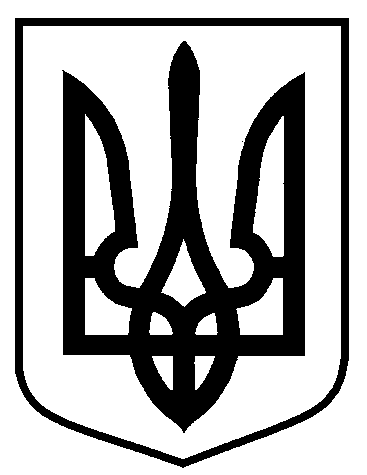 від 27.09.2023  № 480Про втрату чинності рішення виконавчого комітету Сумської від 05.04.2023 № 137 «Про розміщення об’єкту сезонної торгівлі (продаж кави) ФОП Маліков Дмитро Сергійович за адресою: місто Суми, вулиця Збройних Сил України, навпроти будинку № 41 (біля озера Чеха)»